De zenderDe ontvangerIemand die iets stuurt 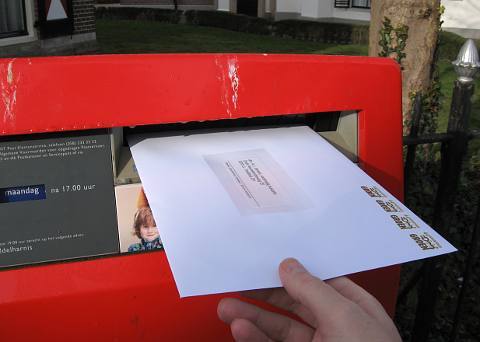 Een televisiezender: er worden televisiebeelden verstuurd.  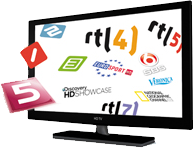 Iemand die iets krijgt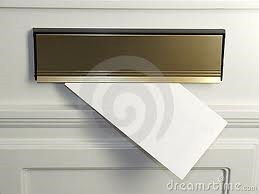 Persoon die televisiebeelden bekijkt.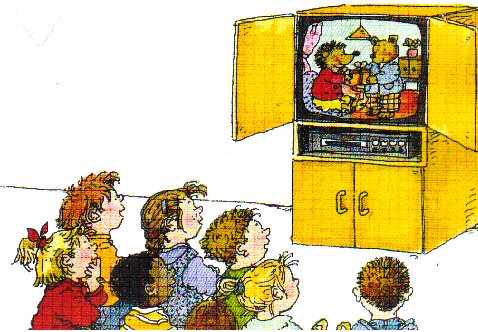 